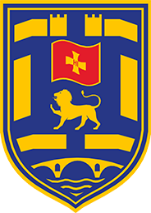 Crna GoraOPŠTINA NIKŠIĆPrijava na konkurs                         za projekat za podsticaj ženskog  preduzetništvaObrazac prijave popunjava društvo/preduzetnica(Obrazac 2)Ime i prezime, , JMBG, adresa, prebivališta, mjesto rođenja,  ime oca, djevojačko prezime:______________________________________________________________________________Naziv društva, PIB i PDV broj, adresa sjedišta društva:_______________________________________________________________________________________________Ime i prezime izvršne direktorice/osnivača/jednog od osnivača društva, JMBG:______________________________________________________________________________Registracioni broj u CRPS:______________________________________________________________________________Oblast u kojoj djeluje:______________________________________________________________________________Kratak opis društva ( proizvodi, usluge, klijenti, obim i potencijal za razvoj)Kojim pitanjima želite da se projekat bavi?__________________________________________________________________________________________________________________________________________________________________________________________________________________________________________________________________Šta očekujete da postignete realizacijom projekta?__________________________________________________________________________________________________________________________________________________________________________________________________________________________________________________________________ Očekivani početak realizacije projekta: ______________________________________________________   	Lice odgovorno za tačnost podataka______________________________		Ime i prezime______________________________		potpis (i pečat)	